Unit 6 Lesson 13: Amplitude and Midline1 Comparing Parabolas (Warm up)Student Task StatementMatch each equation to its graph.A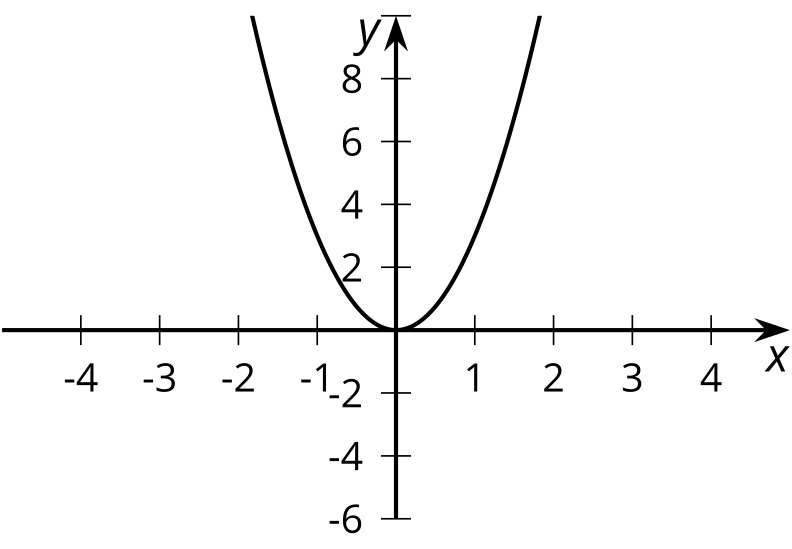 B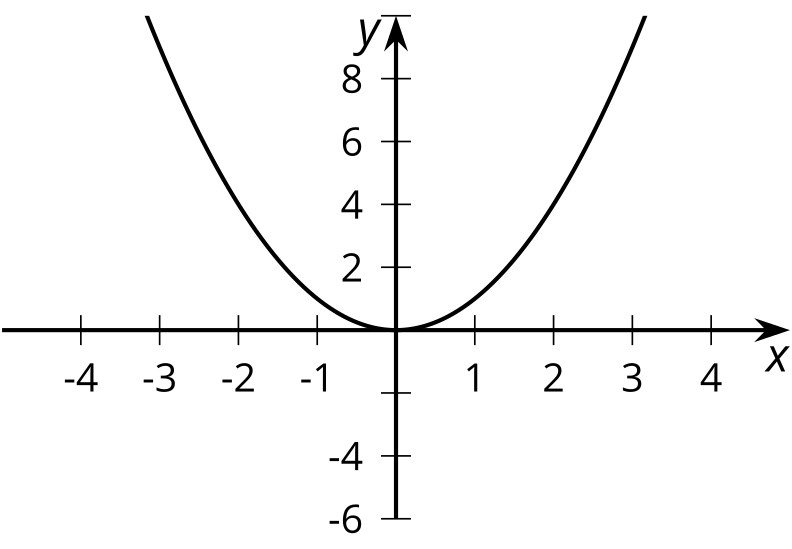 C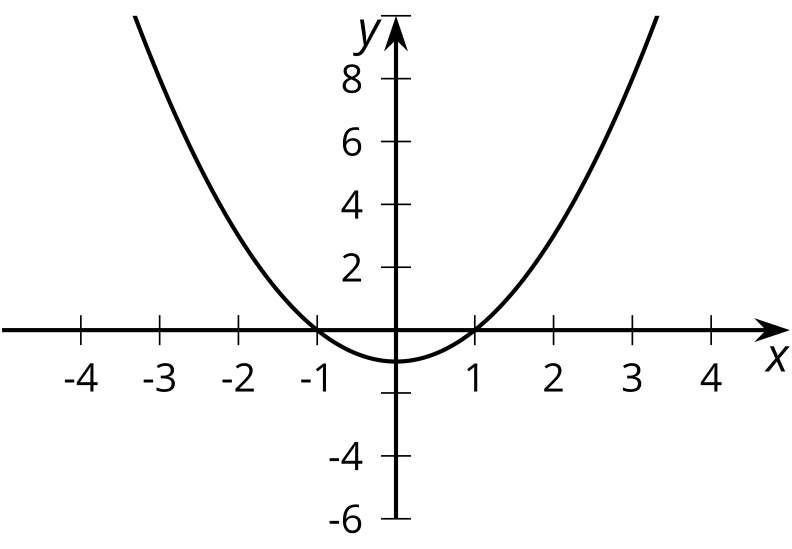 D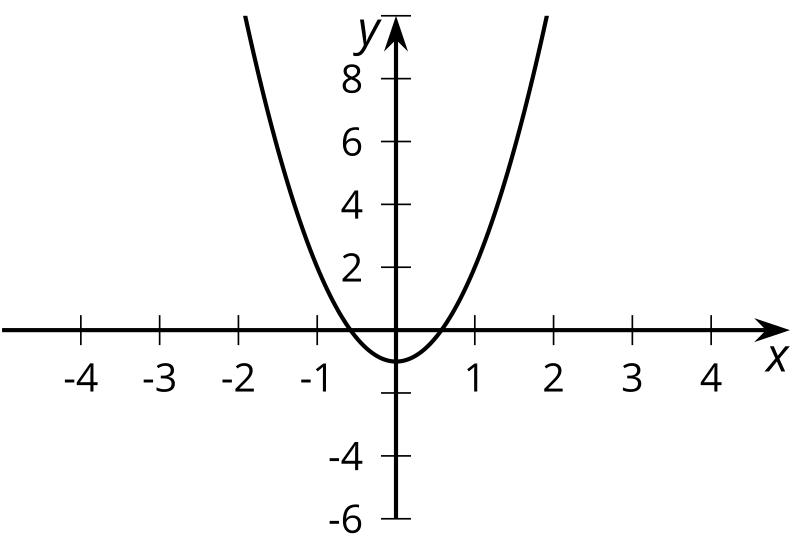 E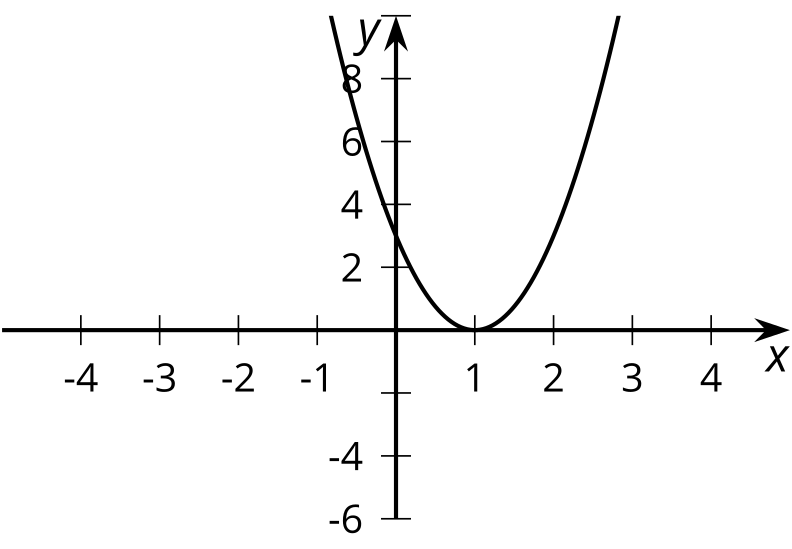 Be prepared to explain how you know which graph belongs with each equation.2 Blowing in the WindStudent Task Statement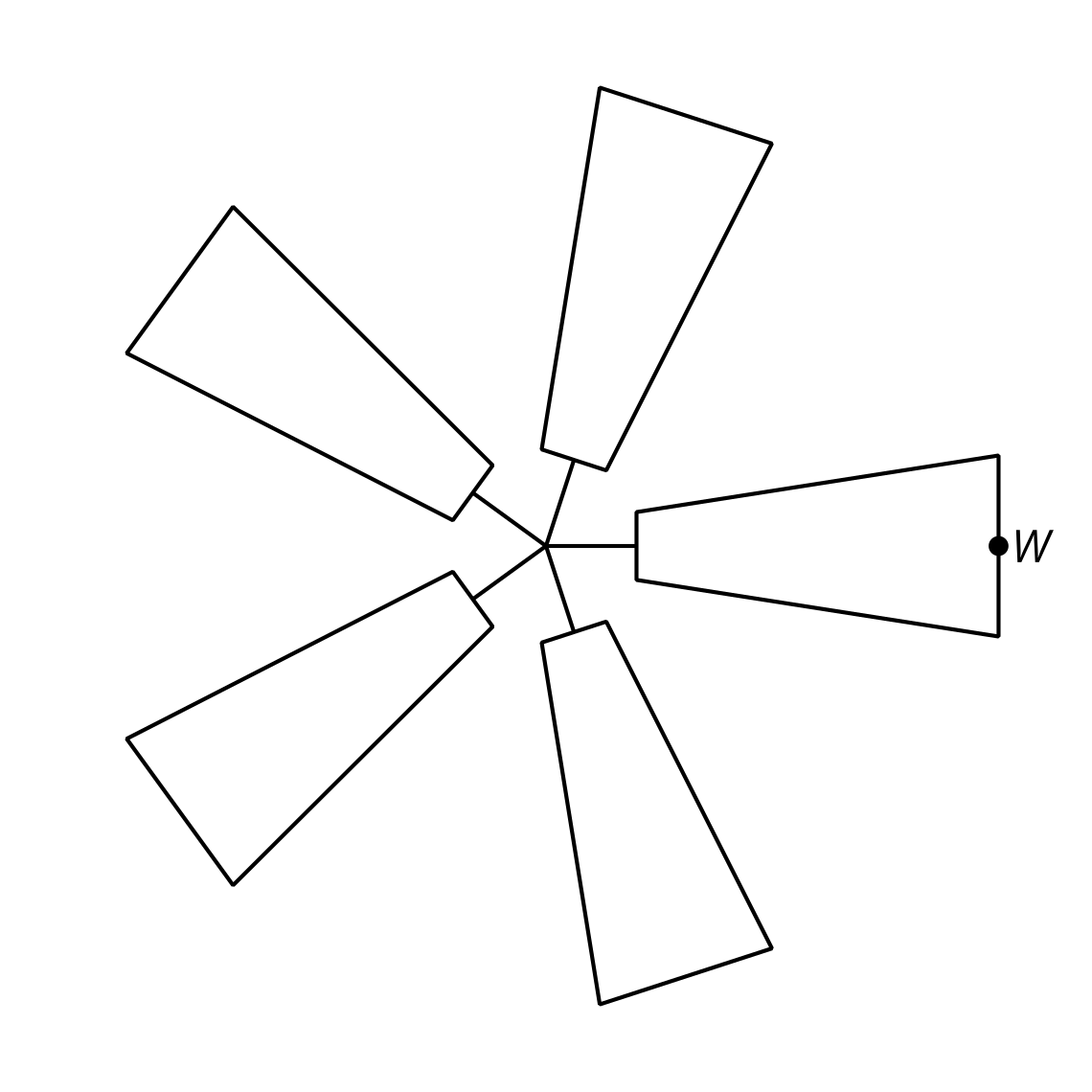 Suppose a windmill has a radius of 1 meter and the center of the windmill is  on a coordinate grid.Write a function describing the relationship between the height  of  and the angle of rotation . Explain your reasoning.Describe how your function and its graph would change if:the windmill blade has length 3 meters.The windmill blade has length 0.5 meter.Test your predictions using graphing technology.Activity Synthesis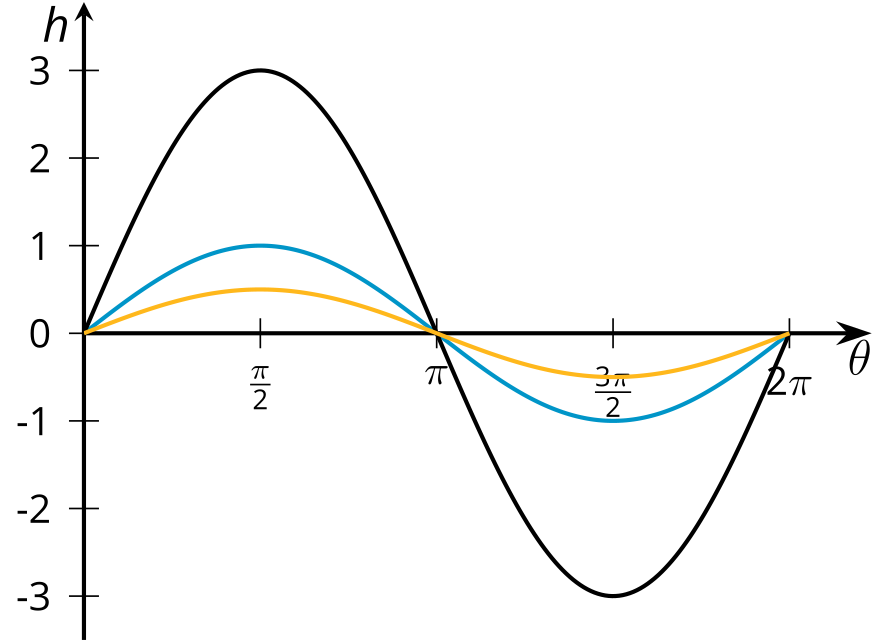 3 Up, Up, and AwayStudent Task StatementA windmill has radius 1 meter and its center is 8 meters off the ground. The point  starts at the tip of a blade in the position farthest to the right and rotates counterclockwise. Write a function describing the relationship between the height  of , in meters, and the angle  of rotation.Graph your function using technology. How does it compare to the graph where the center of windmill is at ?What would the graph look like if the center of the windmill were 11 meters off the ground? Explain how you know.Images for Activity Synthesis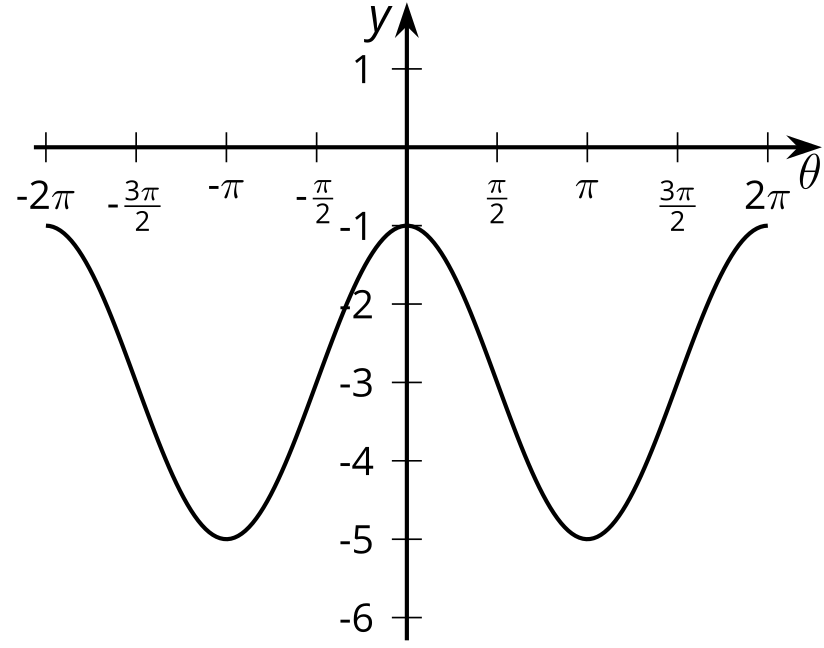 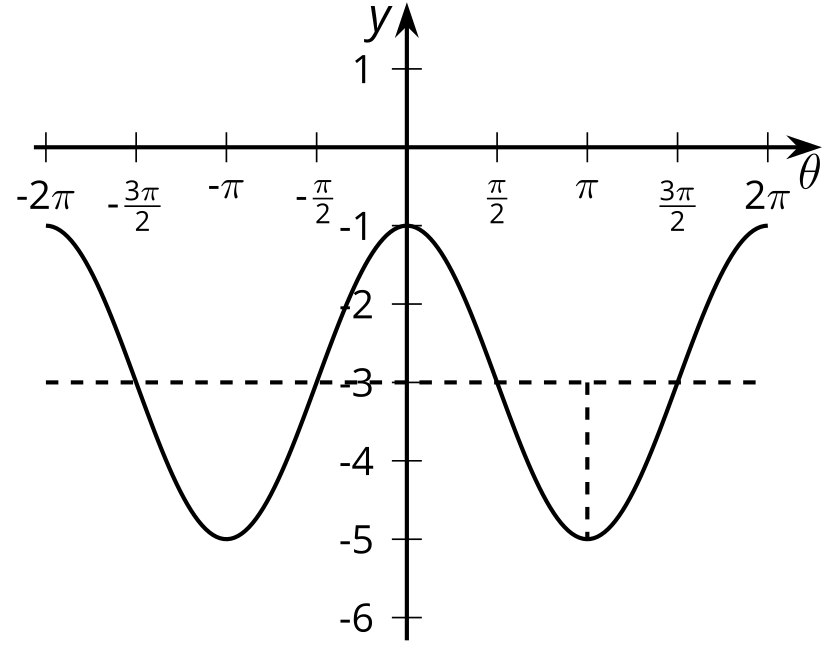 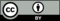 © CC BY 2019 by Illustrative Mathematics®